GULFPORT SCHOOL DISTRICT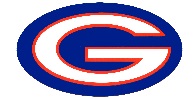 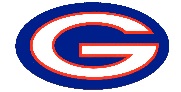 2023-2024 ATHLETIC CAMPSSPORT		GRADES (’23-‘24)	            DATES		LOCATION	   Football Skills		K-6th			June 19-22		GHS Fieldhouse	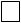    Cheerleading		K-6th			June 19-22		Bert Jenkins Gymnasium		   Boys Soccer		K-6th			September 26-29	GHS Soccer Field			   Volleyball			K-6th			September 26-29	Bert Jenkins Gymnasium   Track/Cross Country	K-6th			October 2-5		GHS Fieldhouse   Girls Basketball 		K-6th			October 2-5		Bert Jenkins Gymnasium   Boys Basketball		K-6th			January 2-5		Bert Jenkins Gymnasium		   Girls Soccer	 	K-6th			January 2-5		GHS Soccer Field   Baseball			K-6th			March 19-22		GHS Baseball Field   Softball			K-6th			March 19-22		GHS Softball Field(Please check ALL camps that your child will be attending)For more information, please call the Gulfport Athletic Department, 228-896-9411. All camps will meet from 8:00-12:00.  The cost for each camp is $60.00.  You may either drop off the form and payment to the Athletic Department located in the Bert Jenkins Gym or mail the form and payment to the address listed below.  Make check payable to GSD Athletics.Gulfport Athletic DepartmentAttn:  Athletic Camps100 Perry StreetGulfport, MS 39507Name_________________________________________ Age______ Grade (2023-24 School Year) ______Parent/Guardian: 	_____________________________________Family Physician:	_____________________________________T-Shirt Size:	Adult S____  M____  L____  XL____                  Youth S____  M____   L____(Please send in your registration early to ensure that your child gets the correct size shirt.)Phone _____________________________________Work Phone   ___________________________________________Address: _________________________________________________________________________________________                   Street					                                              City			Parental Release FormBy my signature, I give consent for my child___________________________________ to be treated if required, by private physician and/or hospital in the event of illness or injury may occur while enrolled in and engaged in the activities of the 2023-24 Athletic Camps.  I further agree that I will be obligated for all loss resulting from such treatment. I, as parent or legal guardian have actual knowledge and appreciation of the particulars of the camp, including risks involved in participating in the camp, and hereby voluntarily consent to said minor’s participation and assume the risks arising there from.Yes___ No___ I consent to having my child’s photo, name, and achievements published in school newspapers/newsletters, school annual, school web page, and local newspapers._________________________________________________         ___________________________________________Parent or Guardian						   Date